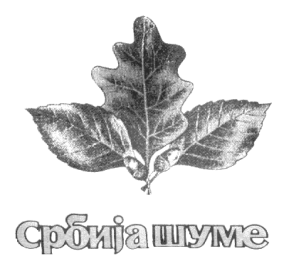 Јавно Предузеће за газдовање шумама „СРБИЈАШУМЕ“, Нови БеоградБулевар Михајла Пупина 113Број: 493/2019-7Датум: 20.11.2019.године Свим понуђачима који су преузели конкурсну документацију за јавну набавку 493/2019Предмет: ИЗМЕНА И ДОПУНА КОНКУРСНЕ ДОКУМЕНТАЦИЈЕ ЗА НАБАВКУ-  РЕКЛАМНЕ УСЛУГЕ -НАБАВКА НОВОГОДИШЊЕГ ПРОГРАМА за ЈП „Србијашуме“ за 2019. годину број 493/2019У складу са чланом 63. став 1. Закона о јавним набавкама, обавештавамо све потенцијалне понуђаче који су преузели конкурсну документацију за јавну набавку број 493/219 – РЕКЛАМНЕ УСЛУГЕ -набавка НОВОГОДИШЊЕГ МАТЕРИЈАЛА за ЈП „Србијашуме“ за 2019. годину број 493/2019, услед техничке грешке, мења се део конкурсне документације, и то у делу:7. Модел уговора8. Врста, техничке карактеристике (спецификације), квалитет, количинa и опис добара, радова или услуга, начин спровођења контроле и обезбеђивања гаранције квалитета, рок извршења, место извршења или испоруке добара, евентуалне додатне услуге и сл. предмета јавне набавке7. Модел уговораМодел уговора Понуђач мора да попуни, овери печатом и потпише на одговарајућем месту, чиме потврђује да прихвата елементе модела уговора, односно, да прихвата да закључи уговор у свему како модел гласи. Уколико понуђач наступа са подизвођачем, у моделу уговора навести називе свих подизвођача. Уколико понуду подноси група понуђача, у моделу уговора навести називе сваког од понуђача из групе.УГОВОР О КУПОПРОДАЈИрекламних услуга-новогодишњи програм за ЈП „Србијашуме“ за 2019. год.ПАРТИЈА 1-разноЗакључен између:Јавног предузеЋа за газдовање Шумама „СрбијаШуме“ са п.о. Београд, Нови Београд, Булевар Михаjла Пупина 113, матични број 07754183, ПИБ 100002820, текући рачун број 105-4697-03, „АИК банка“, које заступа вршилац дужности директора Игор Брауновић,(у даљем тексту: КУПАЦ), с једне странеи ____________________________________________________________________________________________, (назив предузећа, адреса, седиште, име лица које заступа предузеће)матични број ______________, ПИБ ____________, текући рачун број ______________, које заступа _____________________ (у даљем тексту: ПРОДАВАЦ), с друге странеЗаједнички назив за потписнике овог уговора је: уговорне стране.Продавац наступа _____________________________________________________________________________ (самостално, са подизвођачима, у групи понуђача).Подизвођачи _______________________________________________________________________________________________________________________________________________________________________________________________________________________________________________________________________________________Учесници у заједничкој понуди _______________________________________________________________________________________________________________________________________________________________________________________________________________________________________________________________________________________ПРЕДМЕТ УГОВОРА И ЦЕНАЧлан 1.Предмет  овог уговора је купопродаја новогодишњег програма за ЈП „Србијашуме“ за 2019. годину, по спецификацији из конкурсне документације јавне набавке број 493/2019, и то:У цену је урачунат и превоз ф-цо магацин КУПЦА, објекат Генералне дирекције, Нови Београд, Булевар Михајла Пупина број 113. Укупна вредност новогодишњег програма за ЈП „Србијашуме“ за 2019. годину, из овог уговора износи ___________________ динара без ПДВ-а, а са ПДВ-ом износи ___________________ динара.КУПАЦ може након закључења уговора о јавној набавци без спровођења поступка јавне набавке повећати обим предмета набавке, с тим да се вредност уговора може повећати максимално до 5% од укупне вредности првобитно закљученог уговора, у складу са чланом 115. Закона о јавним набавкама, а према оправданим потребама наручиоца.ПЛАЋАЊЕЧлан 2.КУПАЦ се обавезује да плаћање по овом уговору изврши уплатом на рачун ПРОДАВЦА у року до 45 дана, изражен у броју дана од дана пријема рачуна на деловодник КУПЦА.ФИНАНСИЈСКЕ ГАРАНЦИЈЕЧлан 3.ПРОДАВАЦ се обавезује да пре ступања на снагу овог Уговора достави КУПЦУ меницу за добро извршење посла плативу на први позив на износ од 10% од укупне вредности уговора, без ПДВ-а, којом обезбеђује испуњење својих обавеза. Истовремено, предајом менице из става 1. овог члана, ПРОДАВАЦ се обавезује да КУПЦУ преда копију картона са депонованим потписом овлашћеног лица ПРОДАВЦА, као и овлашћење за КУПЦА да меницу може попунити у износу од 10% вредности овог Уговора, са потврдом о регистрацији менице код Народне банке Србије.Меница за добро извршење посла има рок важења дужи 60 дана од дана истека уговорене обавезе.КУПАЦ има право да активира меницу за добро извршење посла на целокупан износ уколико ПРОДАВАЦ не изврши своје обавезе у свему како је уговорено овим Уговором.МЕСТО И РОК  ИСПОРУКЕЧлан 4.Новогодишњи програм за ЈП „Србијашуме“ за 2019. годину, који је предмет овог уговора, испоручује се на паритету f-co објекат Генералне дирекције, Нови Београд, Булевар Михајла Пупина број 113.ПРОДАВАЦ је у обавези да испоручи новогодишњи програм за ЈП „Србијашуме“ за 2019. годину, који је предмет овог уговора, најкасније у року од 10 (десет) дана од дана потписивања уговора.ПРОДАВАЦ је у обавези да испоручи новогодишњи програм за ЈП „Србијашуме“ за 2019. годину, који је предмет овог уговора, једнократно у место испоруке ф-цо магацин КУПЦА.КВАЛИТЕТ  И  КВАНТИТЕТЧлан 5.Квалитет и квантитет новогодишњег програма за ЈП „Србијашуме“ за 2019. годину, који је предмет овог уговора, мора у потпуности одговарати захтевима КУПЦА, и то техничким карактеристикама (спецификацији) јавне набавке број ______________, понуди ПРОДАВЦА број ___________ од __________. године и достављеним узорцима уз понуду, како следи:Роковник B5 форматаКњижни блок одштампан на белом офсетном папиру 80g. 224 стране са линијама,треба да има 16 страна са подацима прилагођеним и дизајнираним да корисницима приближе и представе Србијашуме и остатак за белешке са дизајном који представља Србијашуме.Корице vinyl папир 17.5x24.5 у више боја са сувим жигом, најмање 4 боје.Металне Хемијске оловкеБоја мастила:плава Димензије:0.8x14cm у више боја, најмање 4 бојеСа гравуром логотипа Србијашуме на телу оловкеКалендар ЗидниФормат B2,Папир 170gr кунстдрук,7 листова +подлога  Штампа:Пун колор 4/4Дорада; метална спирала са кукицомФотографије природе и шума дизајн прилагодјен сваком месецу(годишња доба)Израда дизајна идејно решење штампаријеКалендар стониДимензије:160x155 Обим:7 листова+подлога Папир:кунстдрук 170grПодлога календара треба да буде тако конструисана да омогућује да календар стабилно стоји без деформације подлоге и листоваШтампа:пун колор обостраноИзрада дизајна идејно решење штампарије  Фотографије природе и шума дизајн прилагођен сваком месецу(годишња доба) Кеса великаДимензије:32x13x40 120gr/mШтампа:пун колор обострано Папир бели craft,фалте у зеленој боји,логотип Србијашуме позициониран на средини обостраноФасциклаФормат255x340mm склопљенПапир:КВМК 500grШтампа:Пун колор обострано,лак обострано+сребротисак велики логотип на спољашњој страниДорада:Израда алата за штанцовање,штанцовање,лепљење,везивање ластишаИзрада дизајна према узорку наручиоца.Члан 6.КУПАЦ је у обавези да ПРОДАВЦУ достави податке, лого и фотографије за штампу у дигиталном формату приликом потписивања уговора.ПРОДАВАЦ је у обавези да у року од 2 (два) дана од дана потписивања уговора, а пре штампања целе количине, достави КУПЦУ на сагласност финални узорак који у потпуности  одговара артиклу који се испоручује.Овлашћено лице КУПЦА је дужно да врши контролу квалитета и количине новогодишњег програма за ЈП „Србијашуме“ за 2019. годину, у моменту пријема и одговара да је квалитет у складу са уговореним. Овлашћено лице КУПЦА има право да одбије пријем новогодишњег програма за ЈП „Србијашуме“ за 2019. годину, који не одговара уговореном квалитету и количини.Евентуална рекламација од стране КУПЦА на испоручене количине и квалитет мора бити сачињена у писаној форми и достављена ПРОДАВЦУ у року од 48 (четрдесетосам) часова.ПРОДАВАЦ је у обавези да рекламирани новогодишњи програм за ЈП „Србијашуме“ за 2019. годину, замени исправном у року од 3 (три) дана.РАСКИД УГОВОРАЧлан 7.Уговорна страна незадовољна испуњењем уговорних обавеза друге уговорне стране може захтевати раскид уговора, под условом да је своје уговорне обавезе у потпуности и благовремено извршила.Раскид уговора се захтева писменим путем, са раскидним роком од 15 (петнаест) дана.ЗАВРШНЕ ОДРЕДБЕЧлан 8.УГОВОРНЕ СТРАНЕ су сагласне да се евентуални спорови по овом уговору решавају споразумно, а  у супротном уговарају надлежност суда према седишту КУПЦА.Измене и допуне текста овог уговора могуће су само уз пристанак обе УГОВОРНЕ СТРАНЕ који је дат у писаном облику.На све што није изричито предвиђено овим уговором примењиваће се одговарајуће одредбе Закона о облигационим односима.Овај уговор ступа на снагу даном потписивања овог уговора од стране обе уговорне стране.Овај уговор сачињен је у 6 (шест) истоветних примерака од којих се ПРОДАВЦУ уручују 2 (два) примерка а КУПЦУ 4 (четири) примерка.Уговорне стране:ПАРТИЈА 1:Роковник B5 форматаКњижни блок одштампан на белом офсетном папиру 80g.224 стране са линијама,треба да има 16 страна са подацима прилагођеним и дизајнираним да корисницима приближе и представе Србијашуме и остатак за белешке са дизајном који представља Србијашуме.Корице vinyl папир 17.5x24.5 у више боја са сувим жигом,најмање 4 бојеМеталне Хемијске оловкеБоја мастила:плава Димензије:0.8x14cm у више боја,најмање 4 бојеСа гравуром логотипа Србијашуме на телу оловкеКалендар ЗидниФормат B2,Папир 170gr кунстдрук,7 листова +подлога  Штампа:Пун колор 4/4Дорада;метална спирала са кукицомФотографије природе и шума дизајн прилагодјен сваком месецу(годишња доба)Израда дизајна идејно решење штампаријеКалендар стониДимензије:160x155 Обим:7 листова+подлога Папир:кунстдрук 170gr  Подлога календара треба да буде тако конструисана да омогућује да календар стабилно стоји без деформације подлоге и листоваШтампа:пун колор обострано  Израда дизајна идејно решење штампарије    Фотографије природе и шума дизајн прилагођен сваком месецу(годишња доба) Кеса великаДимензије:32x13x40 120gr/mШтампа:пун колор обострано Папир бели craft,фалте у зеленој боји,логотип Србијашуме позициониран на средини обостраноФасциклаФормат255x340mm склопљенПапир:КВМК 500grШтампа:Пун колор обострано,лак обострано+сребротисак велики логотип на спољашњој страниДорада:Израда алата за штанцовање,штанцовање,лепљење,везивање ластишаИзрада дизајна према узорку наручиоцаРок испоруке: 10 данаЈП“Србијашуме“Комисија за јавну набавкуРед. брОписЈединица мереКоличина(комад)Јединична цена(у РСД, без ПДВ-а)Јединична ценаса ПДВ-омУкупна вредност(у РСД, без ПДВ-а)1.Роковник B5ком4.0002.Метална хемијска оловкаком4.0003.Календар зидником4.0004.Календар стоником5005.Кеса великаком4.0006.Фасциклаком1.000УКУПАН ИЗНОС БЕЗ ПДВ-а(1-6)УКУПАН ИЗНОС БЕЗ ПДВ-а(1-6)УКУПАН ИЗНОС БЕЗ ПДВ-а(1-6)УКУПАН ИЗНОС БЕЗ ПДВ-а(1-6)УКУПАН ИЗНОС БЕЗ ПДВ-а(1-6)УКУПАН ИЗНОС БЕЗ ПДВ-а(1-6)ПДВ по стопи од 20%ПДВ по стопи од 20%ПДВ по стопи од 20%ПДВ по стопи од 20%ПДВ по стопи од 20%ПДВ по стопи од 20%УКУПАН ИЗНОС СА ПДВ-ом (1-6)УКУПАН ИЗНОС СА ПДВ-ом (1-6)УКУПАН ИЗНОС СА ПДВ-ом (1-6)УКУПАН ИЗНОС СА ПДВ-ом (1-6)УКУПАН ИЗНОС СА ПДВ-ом (1-6)УКУПАН ИЗНОС СА ПДВ-ом (1-6)ПродавацКупацЈП „СРБИЈАШУМЕ“8. Врста, техничке карактеристике (спецификације), квалитет, количинa и опис добара, радова или услуга, начин спровођења контроле и обезбеђивања гаранције квалитета, рок извршења, место извршења или испоруке добара, евентуалне додатне услуге и сл. предмета јавне набавке;